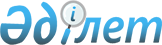 Об утверждении Правил разработки целевых показателей качества окружающей среды, в том числе минимального перечня индикаторов, для которых устанавливаются целевые показатели качества окружающей средыПриказ и.о. Министра экологии, геологии и природных ресурсов Республики Казахстан от 19 июля 2021 года № 257. Зарегистрирован в Министерстве юстиции Республики Казахстан 21 июля 2021 года № 23615       В соответствии с пунктом 6 статьи 37 Экологического кодекса Республики Казахстан ПРИКАЗЫВАЮ:      1. Утвердить:       1) Правила разработки целевых показателей качества окружающей среды согласно приложению 1 к настоящему приказу;       2) Минимальный перечень индикаторов, для которых устанавливаются целевые показатели качества окружающей среды, согласно приложению 2 к настоящему приказу.      2. Признать утратившими силу:       1) приказ Министра энергетики Республики Казахстан от 26 февраля 2015 года № 145 "Об утверждении Правил определения целевых показателей качества окружающей среды" (зарегистрирован в Реестре государственной регистрации нормативных правовых актов за № 10869);       2) приказ Министра экологии, геологии и природных ресурсов Республики Казахстан от 19 мая 2020 года № 111 "О внесении изменения в приказ Министра энергетики Республики Казахстан от 26 февраля 2015 года № 145 "Об утверждении Правил определения целевых показателей качества окружающей среды" (зарегистрирован в Реестре государственной регистрации нормативных правовых актов за № 20717).      3. Департаменту экологической политики и устойчивого развития Министерства экологии, геологии и природных ресурсов Республики Казахстан в установленном законодательством Республики Казахстан порядке обеспечить:      1) государственную регистрацию настоящего приказа в Министерстве юстиции Республики Казахстан;      2) размещение настоящего приказа на интернет-ресурсе Министерства экологии, геологии и природных ресурсов Республики Казахстан после его официального опубликования;      3) в течение десяти рабочих дней после государственной регистрации настоящего приказа в Министерстве юстиции Республики Казахстан представление в Департамент юридической службы Министерства экологии, геологии и природных ресурсов Республики Казахстан сведений об исполнении мероприятий, предусмотренных подпунктами 1) и 2) настоящего пункта.      4. Контроль за исполнением настоящего приказа возложить на курирующего вице-министра экологии, геологии и природных ресурсов Республики Казахстан.      5. Настоящий приказ вводится в действие по истечении десяти календарных дней после дня его первого официального опубликования.      "СОГЛАСОВАН"
Министерство сельского хозяйства
Республики Казахстан      "СОГЛАСОВАН"
Министерство здравоохранения
Республики Казахстан      "СОГЛАСОВАН"
Министерство национальной экономики
Республики Казахстан Правила разработки целевых показателей качества окружающей среды Глава 1. Общие положения       1. Настоящие Правила разработки целевых показателей качества окружающей среды (далее – Правила) разработаны в соответствии с пунктом 6 статьи 37 Экологического кодекса Республики Казахстан и регламентируют процесс проведения мероприятий по разработке целевых показателей качества окружающей среды.      2. В настоящих Правилах используются следующие основные понятия:      1) нормирование качества окружающей среды – установление предельно допустимых норм воздействия, гарантирующих экологическую безопасность населения, сохранение генофонда, обеспечивающих рациональное использование и воспроизводство природных ресурсов в условиях устойчивого развития хозяйственной деятельности;      2) целевые показатели качества окружающей среды – совокупность количественных и качественных характеристик состояния отдельных компонентов окружающей среды и иных показателей, характеризующих уровень обеспечения мер по охране окружающей среды и эффективному управлению отходами, которые необходимо достигнуть за определенный период времени;      3) комплекс мер по достижению целевых показателей качества окружающей среды – организационные и технические мероприятия, выполнение которых обеспечивает поэтапное снижение уровня антропогенного воздействия на окружающую среду и достижение нормативов качества окружающей среды;      4) мониторинг достижения целевых показателей качества окружающей среды – осуществление комплекса мер по периодическому лабораторному и аналитическому контролю за ходом выполнения комплекса мер по достижению целевых показателей качества окружающей среды;      5) заказчик работ по разработке проекта целевых показателей качества окружающей среды (далее – Заказчик) – местный исполнительный орган области, города республиканского значения, столицы, разрабатывающий целевые показатели качества окружающей среды на период реализации программы развития территорий соответствующей административно-территориальной единицы;      6) исполнитель работ по разработке проекта целевых показателей качества окружающей среды (далее – Исполнитель) – физическое или юридическое лицо, осуществляющее разработку проекта целевых показателей качества окружающей среды в соответствии с квалификационными требованиями, устанавливаемыми Заказчиком;      7) проект целевых показателей качества окружающей среды – комплект материалов, подготовленный Исполнителем, включающий результаты аналитических, полевых и лабораторных исследований по определению целевых показателей качества окружающей среды;      8) корректировка проекта целевых показателей качества окружающей среды – комплекс работ, проводимых по инициативе Заказчика при достижении целевых показателей качества окружающей среды, необходимости введения новых целевых показателей качества окружающей среды или изменения нормативов качества окружающей среды;      9) резюме нетехнического характера – краткое изложение материалов проекта целевых показателей качества окружающей среды;      10) приоритетные загрязнители окружающей среды – перечень наиболее опасных для определенных регионов загрязняющих веществ, для которых характерны высокая токсичность, способность к накоплению и устойчивость.      3. Проект целевых показателей качества окружающей среды является инструментом разработки программы развития территорий соответствующей административно-территориальной единицы в области обеспечения экологической безопасности и охраны окружающей среды, предотвращения и уменьшения воздействия на окружающую среду и связанных с ним социальных, экономических и иных последствий этого воздействия, с учетом общественного мнения.       4. Целевые показатели качества окружающей среды устанавливаются для отдельных территорий, указанных в пункте 17 настоящих Правил, и регулируют предельный уровень нормируемых параметров окружающей среды на определенный период времени с учетом необходимости постепенного улучшения качества окружающей среды.      5. К целевым показателям качества окружающей среды предъявляются требования в отношении достижимости в целом и поэтапно; характеристики количественных и качественных параметров; контролируемости и проверяемости.       6. При разработке проекта целевых показателей качества окружающей среды Заказчик и Исполнитель обеспечивают использование полной, достоверной и актуальной исходной информации, средств и методов измерения, расчетов, оценок в соответствии с Законом Республики Казахстан "Об аккредитации в области оценки соответствия" и настоящими Правилами.       7. Для разработки проекта целевых показателей качества окружающей среды местные исполнительные органы, центральные государственные органы или их территориальные подразделения предоставляют по запросу Заказчика и Исполнителя имеющуюся в их распоряжении информацию в соответствии с Законом Республики Казахстан "О ратификации Конвенции о доступе к информации, участию общественности в процессе принятия решений и доступе к правосудию по вопросам, касающимся окружающей среды" и Законом Республики Казахстан "О доступе к информации".      8. Содержание проекта целевых показателей качества окружающей среды:      1) информация о текущем состоянии окружающей среды, характере и масштабах воздействия на окружающую среду хозяйственной и иной деятельности, альтернативах ее реализации, оценке экологических и связанных с ними социально-экономических и иных последствий этого воздействия и их значимости, возможности минимизации воздействий;      2) рекомендации местных исполнительных органов, центральных государственных органов или их территориальных подразделений и общественности по выявлению актуальных экологических проблем территорий, требующих оперативного решения;      3) научное обоснование выбора целевых показателей качества окружающей среды с проведением аналитических, лабораторных и полевых исследований;      4) программа мониторинга достижения целевых показателей качества окружающей среды;      5) комплекс мер по достижению целевых показателей качества окружающей среды;      6) резюме нетехнического характера;      7) согласование проекта целевых показателей качества окружающей среды с заинтересованными местными исполнительными органами, центральными государственными органами или их территориальными подразделениями;      8) протокол общественных обсуждений по проекту целевых показателей качества окружающей среды;      9) государственная экологическая экспертиза проекта целевых показателей качества окружающей среды;      10) проект решения местного представительного органа соответствующей административно-территориальной единицы об утверждении целевых показателей качества окружающей среды.      9. Разработанные целевые показатели качества окружающей среды подлежат согласованию с уполномоченным органом в области охраны окружающей среды и утверждаются местными представительными органами соответствующих административно-территориальных единиц.      10. Целевые показатели качества окружающей среды устанавливаются на уровне каждой области, города республиканского значения и столицы.      11. Целевые показатели качества окружающей среды разрабатываются местными исполнительными органами областей, городов республиканского значения, столицы на каждый пятилетний период.      12. К материалам по разработке проекта целевых показателей качества окружающей среды предъявляются требования научной обоснованности, достоверности и отражения результатов исследований, выполненных с учетом взаимосвязи различных экологических, социальных и экономических факторов. Глава 2. Основные принципы разработки проекта целевых показателей качества окружающей среды      13. Основные принципы разработки проекта целевых показателей качества окружающей среды:      1) разработка проекта целевых показателей качества окружающей среды до утверждения программы развития территорий соответствующей административно-территориальной единицы;      2) предотвращение или уменьшение возможных негативных воздействий на окружающую среду и связанных с ними социальных, экономических и иных последствий в результате хозяйственной и иной деятельности;      3) обеспечение участия общественности при разработке проекта и мониторинге достижения целевых показателей качества окружающей среды;      4) научная обоснованность, достоверность и полнота информации, используемой при разработке проекта целевых показателей качества окружающей среды. Глава 3. Этапы разработки проекта целевых показателей качества окружающей среды и состав проектной документации      14. Первый этап включает:      1) проведение сбора и анализа материалов, предварительной оценки и составление программы работ по разработке проекта целевых показателей качества окружающей среды с выявлением наиболее актуальных экологических проблем территорий;      2) опубликование (распространение) программы работ по разработке проекта целевых показателей качества окружающей среды Исполнителем в местных средствах массовой информации (печатных и электронных, включая размещение на официальных интернет-ресурсах Заказчика) для представления замечаний и предложений заинтересованной общественности в течение 10 рабочих дней со дня опубликования;      3) представление программы работ по разработке проекта целевых показателей качества окружающей среды в заинтересованные местные исполнительные органы, центральные государственные органы или их территориальные подразделения;      4) анализ и учет замечаний, предложений и информации, поступивших от местных исполнительных органов, центральных государственных органов или их территориальных подразделений и общественности, и размещение по истечении 5 рабочих дней со дня завершения обсуждения на официальном интернет-ресурсе Заказчика окончательной программы работ, с обоснованием принятия или отклонения поступивших предложений и замечаний;      5) утверждение программы работ по разработке проекта целевых показателей качества окружающей среды Заказчиком;      6) согласование программы работ по разработке проекта целевых показателей качества окружающей среды уполномоченным органом в области охраны окружающей среды.      Программа работ по разработке проекта целевых показателей качества окружающей среды содержит:      наименование и адреса Заказчика и Исполнителя;      сроки разработки проекта целевых показателей качества окружающей среды;      основные задачи при разработке проекта целевых показателей качества окружающей среды;      основные методы разработки проекта целевых показателей качества окружающей среды, в том числе план проведения общественных обсуждений по проекту целевых показателей качества окружающей среды;      предполагаемый состав и краткое содержание проекта целевых показателей качества окружающей среды.      Программа работ по разработке проекта целевых показателей качества окружающей среды доступна для общественности в течение всего времени разработки проекта целевых показателей качества окружающей среды.      15. Второй этап включает:      1) проведение научных исследований по разработке проекта целевых показателей качества окружающей среды на основе сбора и анализа материалов; полевых и лабораторных работ;       2) оценку риска для здоровья человека и ценных экологических систем, которая производится в соответствии с подпунктом 28) статьи 7 Кодекса Республики Казахстан "О здоровье народа и системе здравоохранения", токсикологическими базами данных, материалами эпидемиологических исследований;      3) разработку программы мониторинга достижения целевых показателей качества окружающей среды;      4) разработку комплекса мер по достижению целевых показателей качества окружающей среды.      16. Третий этап включает:      1) подготовку и направление в заинтересованные местные исполнительные органы, центральные государственные органы или их территориальные подразделения уведомления о проведении общественных обсуждений по проекту целевых показателей качества окружающей среды;      2) проведение общественных обсуждений по проекту целевых показателей качества окружающей среды;      3) анализ и учет замечаний, предложений и информации, поступивших от местных исполнительных органов, центральных государственных органов или их территориальных подразделений и общественности;      4) подготовку окончательного проекта целевых показателей качества окружающей среды;      5) проведение государственной экологической экспертизы проекта целевых показателей качества окружающей среды;      6) разработку проекта решения местного представительного органа соответствующей административно-территориальной единицы по утверждению целевых показателей качества окружающей среды.      17. Целевые показатели качества окружающей среды, разрабатываемые и утверждаемые для каждой области, содержат соответствующие показатели как для области в целом, так и для следующих территорий в пределах области:      1) районов;      2) населенных пунктов с количеством населения, превышающим 100 000 человек;      3) иных населенных пунктов, в пределах которых по результатам мониторинга состояния окружающей среды выявлено нарушение экологических нормативов качества;      4) особо охраняемых природных территорий;      5) иных территорий (акваторий), в пределах которых по результатам мониторинга состояния окружающей среды выявлено нарушение экологических нормативов качества.      18. Заказчик и Исполнитель предоставляют возможность общественности ознакомиться с материалами по разработке проекта целевых показателей качества окружающей среды и представить свои замечания и предложения.       19. Требования к проведению корректировки проекта целевых показателей качества окружающей среды аналогичны требованиям, предъявляемым в отношении проекта целевых показателей качества окружающей среды в соответствии с пунктами 3-18 настоящих Правил. Минимальный перечень индикаторов, для которых устанавливаются целевые показатели качества окружающей среды      1. В Минимальный перечень индикаторов, для которых устанавливаются целевые показатели качества окружающей среды, в обязательном порядке включаются:      1) качество атмосферного воздуха;      2) качество поверхностных и подземных вод;      3) качество земель и почв;      4) совокупные площади лесов и озеленения с учетом условий климата и почв каждого отдельного региона;      5) сокращение деградации и опустынивания земель;      6) совокупный объем выбросов по видам загрязняющих веществ;      7) совокупный объем сбросов по видам загрязняющих веществ и по каждому отдельному водному объекту и бассейну;      8) по видам коммунальных отходов – доля их раздельного сбора, подготовки к повторному использованию, переработки, утилизации и удаления (уничтожения и (или) захоронения);      9) совокупные объемы сокращения выбросов парниковых газов.© 2012. РГП на ПХВ «Институт законодательства и правовой информации Республики Казахстан» Министерства юстиции Республики Казахстан      И.о. министра экологии, геологии
и природных ресурсов Республики Казахстан С. БрекешевПриложение 1
к приказу И.о. министра
экологии, геологии и
природных ресурсов
Республики Казахстан
от 19 июля 2021 года № 257Приложение 2
к приказу И.о. министра
экологии, геологии и
природных ресурсов
Республики Казахстан
от 19 июля 2021 года № 257